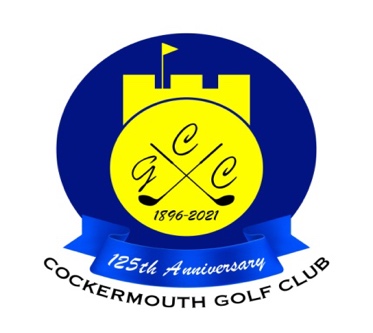 MENS 4BBB STABLEFORD 5 November 2023	WINNERS :	J Broomfield/P Dawson      49 pts                             (£15 Voucher ea)	RUNNERS UP:	P.Esposito/D.McDonald. 48pts (cpo)		                      (£10 Voucher ea)	Other scores:  N.Stewart/S.Shaw.                48pts (cpo)                                 P.Casson/J.Dixon.                48pts (cpo)                                 R.Donohoe/S.Sanderson.     48pts (cpo)Two’s:  Each 2 worth £6Mike Graham2 @ 17thNJ Laidlow2 @ 17thChristopher Wilson2 @ 17thDavid McDonald2 @ 17thDarren Heron2 @ 17thPhil Casson2 @ 17thJJ Dixon2 @ 9thMike Reid Snr2 @ 9thStephen J Sanderson2 @ 4thJoe Broomfield2 @ 17thPete Dawson2 @ 17thPaul Brown2 @ 9th